УКРАЇНАПОЧАЇВСЬКА  МІСЬКА  РАДАВИКОНАВЧИЙ КОМІТЕТР І Ш Е Н Н Явід         березня  2018 року                                                            №  проектПро виділення одноразовоїгрошової допомоги гр. Ступак М.Т.              Розглянувши заяву жительки  м. Почаїв вул. Чайковського, 45  гр. Ступак Марії Тимофіївни , яка просить надати одноразову грошову допомогу на лікування дочки, яка потребує дороговартісного лікування, взявши до уваги довідку Почаївської РКЛ № 21 від 20.02.2018 року та депутатський  акт  обстеження  від   21 лютого 2018 року та керуючись Положенням про надання одноразової адресної матеріальної допомоги малозабезпеченим верствам населення Почаївської міської об’єднаної територіальної громади, які опинилися в складних життєвих обставинах, затвердженого рішенням виконавчого комітету № 164 від 19 жовтня 2016 року  виконавчий комітет  міської ради                                                     В и р і ш и в:Виділити одноразову грошову допомогу гр. Ступак Марії Тимофіївні  в   розмірі 2000 (дві тисячі)  гривень.Фінансовому відділу міської ради перерахувати гр. Ступак Марії Тимофіївні одноразову грошову допомогу.Лівар Н.М.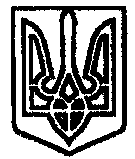 